Úkoly k rozvíjení kreativityKteré slovo sem nepatří? ZÁTOKA, PROMENÁDA, ŘÍČKA, POTRUBÍ, FJORDKterá čísla by měla nahradit otazníky?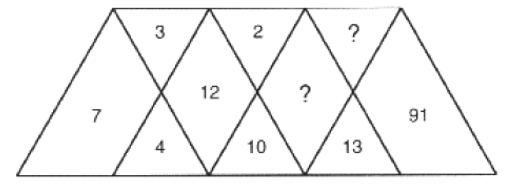 Doplňte do závorek vždy dvě písmena tak, aby s dvěma písmeny před závorkou tvořila jedno slovo a s dvěma písmeny za závorkou druhé slovo. Vepsaná písmena by měla při čtení dvojic odshora dolů vytvořit šest znaků dlouhé slovo.RO (**) TAPO (**) SKVA (**) NKPomocí těchto pěti písmen vytvořte slovo o délce sedmi znaků znamenající odhalování.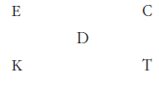 Nalezněte jednoslovnou přesmyčku tohoto sousloví:TUNEL KRAVNápověda: Jedná se o typ nepříjemného člověka.Najděte k následujícím třem slovům další, které má vztah ke všem ostatním:a) KNIHA – STROM – PILAb) TRAMVAJ – TELEFON – OSNOVAc) HUMOR – TMA – SMUTEKd) PENALTA – HOLČIČKA – SVÍČKOVÁ7. Z těchto dvanácti písmen vytvořte dvě 6 znaků dlouhá slova označující LODĚ.AEEKKNNRRŠTUŠ.....T....8. Co mají tato slova společné?KAPESNÍK, PRAK, KOSTKY, ODHAD9. Z této přesmyčky vytvořte název jedné slavné české písně.DVOJKU MODEM10. Doplněním písmen získejte kreslířskou techniku.. A . I . A . U . A11. Nahraďte chybějící písmena a vytvořte dvě slova, která jsou si navzájem synonymy. Můžete se pohybovat ve směru hodinových ručiček i proti nim.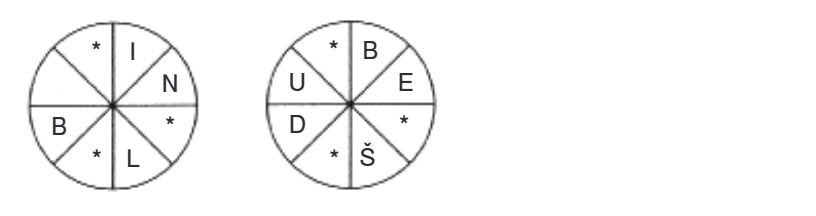 